DencoHappel CZ a.s.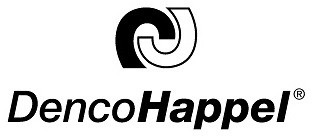 Slovanská 781463 12 Liberec XXV - Vesec Czech RepublicCENOVÁ NABÍDKA  .16R735REV.01P íjemceTelefon: Fyzikální ústav AV	R, v. v. i. Roman Trune ekNa Slovance 1999/2 182 21 Praha 8: +420 601 555 062Zpracoval : Košek RadimDencoHappel CZ a.s.Slovanská 781CZ-46312 Liberec 25Fax	:Email	: Roman.Trune  ek@eli-beams.euNázev akce : ELI - úprava vzduchových sprchTelefonFax: +420 485 225 285+420 739 589 430: +420 485 225 292Místo akce: ELI beamlines Dolní B ežanyEmail Datum: Radim.Kosek@dencohappel.com: 30.05.17Po et stran:	2.poptávky :Vážení,srde n  Vám d kujeme za Vaši   poptávku.Jménem firmy DencoHappel CZ a.s. Vám p edáváme ov  enou cenovou nabídku. V p ípad   objednávky uvád  jte   íslo cenové nabídky.Druh zboží : Cena :dle p ílohycena bez dan   z p idané hodnotyDodávka :	v jednorázovém obalu ve skladu v LiberciPlatnost nabídky : 3 m síceZáru  ní doba :	12   m  síc   ode dne p evzetí zboží nebo dle dohodyPlatba :	dle smluvních podmínekDodací lh  ta :	4-8 týdn   po technickém a obchodním vyjasn níDoprava :	dle dohodyDoufáme, že budete s naší nabídkou spokojeni a t šíme se na Vaši objednávku. S pozdravemKošek RadimP	ÍLOHA CENOVÉ NABÍDKY   . 16R735Pozice   Název položkyÚprava 3 sprch - EthernetM rná jednotkaCena	Množství	Cena/Mj	celkemCZK110   PLC LOGO 8	KS	5345.00	2	10690Rozši ující modul DM8	KS	2755.00	2	5510Display LOGO	KS	6166.00	2	12332113  SW	KS	2055.00	1	2055120   Vytvo ení SW	KS	22000.00	1	22000130   Montáže - na míst	9800.00	1	9800Celkem za ást Rabat:   0 %Brutto: Netto :62387,- CZK62387,- CZKCena celkem  Brutto:	62387,- CZKP edb  žný harmonogram:p íprava SW a dodání HW - 1 m sícvzdálené odzkoušení funk  osti - 07/2017realizace za  átek 08/2017strana   1